Персональные  сведенияо погибших и захороненных военнослужащих, участниках ВОВ 1941-1945 г.г. в братской могиле д. Рышево Новгородского района Новгородской области (паспорт № ___)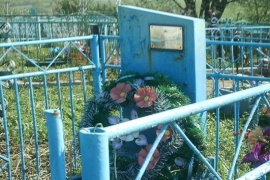 № ппВоинское званиеФамилия, имя, отчествоГод рожде нияДата гибели или смертиМесто захоронения на кладбище, участке кладбищаОткуда перезахоро ненсержантФилин Александр Фёдорович26.01.44г.Младший сержантКолканов Николай Сергеевич732 сп 166 сд (ур.Московская обл., Дмитровский р/н, д.Высоково)192211.12.42г.Место и дата захороненияНовгородская область Новгородский район, центр д.Рышево, берег р.МстаВид захороненияБратская могила. Воинское захоронение находится на гражданском кладбищеРазмеры захоронения и его состояние2м*3 м Состояние удовлетворительноеКраткое описание памятника (надгробия) на захороненииМеталлический памятник. Высота- 1 м, длина – 0,5 м, ширина – 0,5 м. Обнесено металлической изгородьюКоличество увековеченных в спискеЗначится на 01.01.2015г.: 2